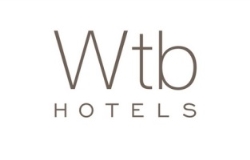 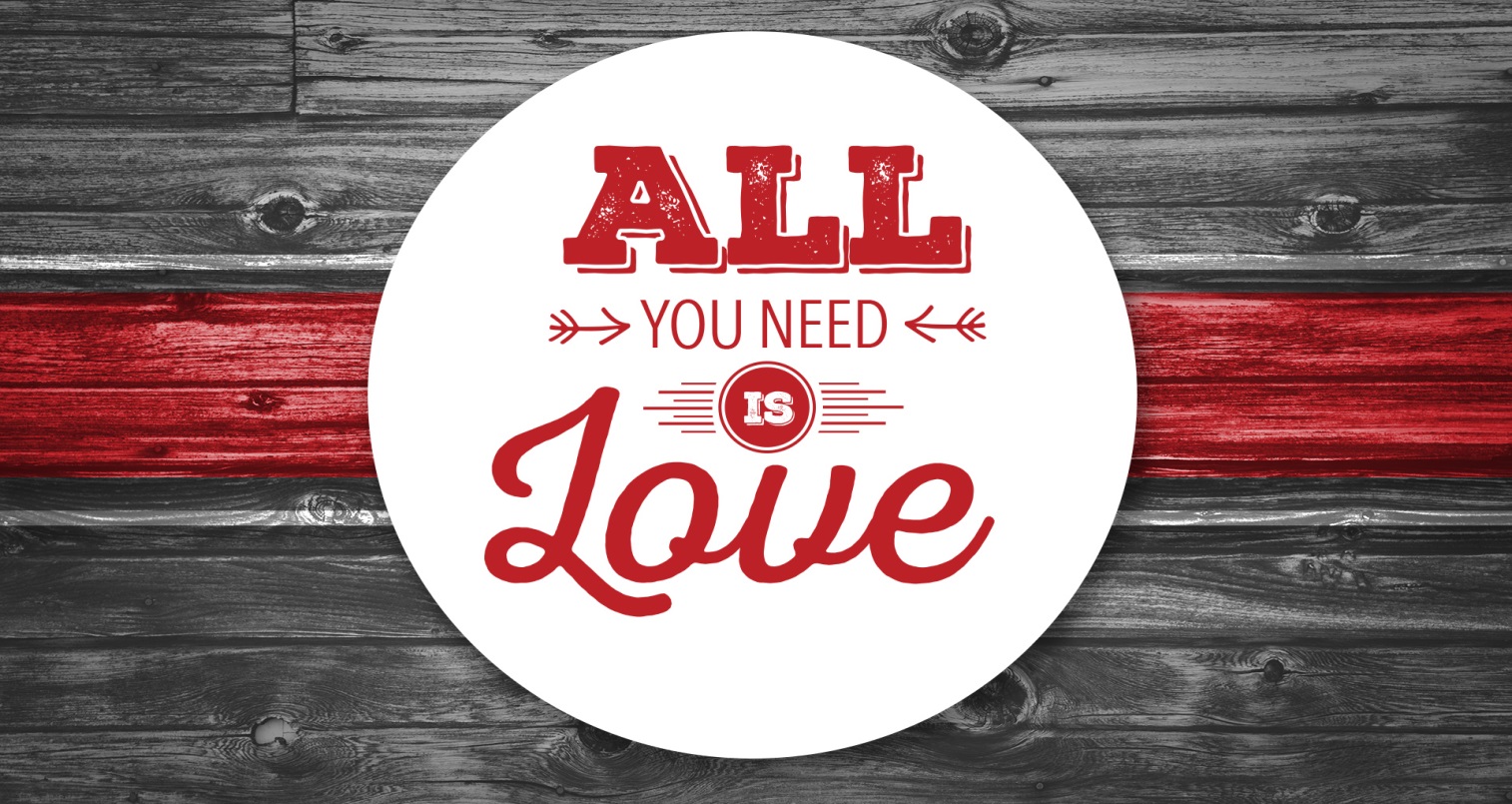 VALENTINE’S DAY 2018All you need is love, red roses and bubbly...Offer includes:- One night (or more) stay in one of our warm rooms- Romantic breakfast served in room - A bunch of red roses with tailored message of love - A bottle of Prosecco Belstar Bisol DOC di Valdobbiadene in room served with red fruits and dark chocolate- 10% discount at the Hotel Bar- Free wifi during the entire stay- Romantic turndownValid from 13th to 15th February  And available in all our hotels in Florence and VeniceL’Orologio Venezia, L’Orologio Firenze – Santa Maria Novella – Balestri – Garibaldi Blu – Rosso 23 - UniversoNo cancellations fee up to 48 hours prior
Pay at the hotel
For reservations visit www.wtbhotels.com or contact our booking dept:
Tel: +39 055 27184555 - Fax: +39 055 27184177 
booking@wtbhotels.com - info@wtbhotels.com